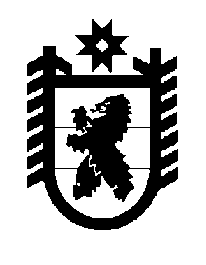 Российская Федерация Республика Карелия    ПРАВИТЕЛЬСТВО РЕСПУБЛИКИ КАРЕЛИЯРАСПОРЯЖЕНИЕот 7 декабря 2016 года № 925р-Пг. Петрозаводск В целях исполнения распоряжения Правительства Российской Федерации  от 14 февраля 2015 года № 236-р, на основании  статьи 72 Бюджетного кодекса Российской Федерации и постановления Правительства Республики Карелия от 1 июля 2014 года № 208-П «Об утверждении Правил принятия решений о заключении государственных контрактов на поставку товаров, выполнение работ, оказание услуг для обеспечения нужд Республики Карелия на срок, превышающий срок действия утвержденных лимитов бюджетных обязательств»: 1. Министерству образования Республики Карелия заключить государственный контракт на оказание услуг по модернизации и сопровождению автоматизированной информационной системы «Электронное образование» Республики Карелия в части доработки подсистем в сфере общего, дополнительного и профессионального образования, обеспечения их взаимодействия с региональным сегментом единой федеральной межведомственной системы учета контингента обучающихся по основным образовательным программам и дополнительным общеобразовательным программам.2. Установить, что планируемым результатом оказания услуг по государственному контракту является модернизация, обеспечение защиты информации и сопровождение в течение трех лет автоматизированной информационной системы «Электронное образование» Республики Карелия.3. Определить:предельный срок оказания услуг по государственному контракту – 
2019 год;предельный объем средств на выполнение государственного контракта в размере 106 095 320,94 рубля, в том числе по годам:2017 год – 35 365 106,98 рубля;2018 год – 35 365 106,98 рубля;2019 год – 35 365 106,98 рубля.4. Министерству финансов Республики Карелия предусмотреть бюджетные ассигнования за счет средств бюджета Республики Карелия и обеспечить доведение лимитов бюджетных обязательств до главного распорядителя бюджетных средств – Министерства образования Республики Карелия – в общей  сумме 106 095 320,94 рубля.           Глава Республики Карелия                                                                  А.П. Худилайнен